Уважаемые родители!Рады Вам сообщить, что в нашем детском саду для детей 6 - 7 лет (подготовительная группа) открыты платные дополнительные образовательные услуги.Английский язык: именно в дошкольном возрасте дети способны воспринимать новый язык так же легко, как и родной. Каждого ребенка, который придет к нам на занятия, мы научим понимать английскую  речь и разговаривать по-английски 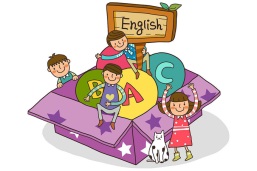 (цена 1 000 руб. в месяц)Изостудия: наша цель — не только научить ребенка рисовать, но и привить ему любовь к искусству, способствовать развитию эмоционально-образного восприятия и художественного вкуса, помочь его эстетическому воспитанию (цена 750 руб. в месяц)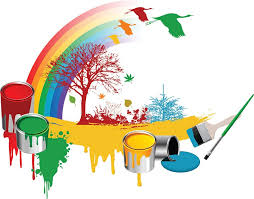 Кружок хореографии: как приятно видеть своего ребенка здоровым, гармонично развивающимся, веселым и счастливым. Считается, что детская хореография как раз и делает их таковыми. Также доказано, что те дети, которые до школы занимались хореографией, опережают в развитие своих сверстников-одноклассников (цена 800 руб. в месяц)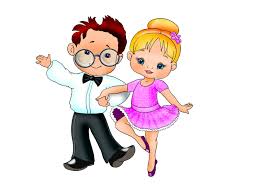 Фитнес: если Вы хотите приучить  ребенка заботиться о своём здоровье ещё в дошкольном возрасте, то наши занятия Вам в этом помогут. Ведь детский фитнес способствует формированию правильной осанки и профилактике плоскостопия, развитию силы, ловкости, выносливости   и гибкости, сохранению и укреплению здоровья ребенка в целом (цена 900 руб. в месяц)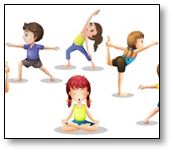 Театральная студия: если Вы заметили, что у Вас растет артист, то обязательно приводите его в нашу студию, и мы научим Вашего ребенка свободно чувствовать себя на сцене, создавать сценические образы, говорить четко и громко, выработаем у него правильное   сценическое        дыхание и звукообразование, раскроем его артистический потенциал (цена 850 руб. в месяц)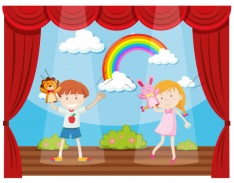 Театр на английском языке: если Ваш ребенок осваивает английский язык и при этом наделён артистическими способностями, то мы можем по-настоящему удивить Вас спектаклями на английском языке (цена 850 руб. в месяц)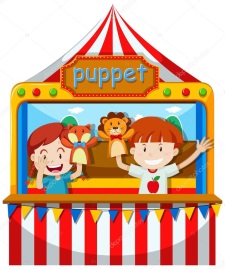 Кружок конструирования (пропедевтика робототехники):  здесь ребята получат навыки начального технического конструирования, которые связаны с развитием у детей творческих способностей, фантазии, логического мышления  и усидчивости 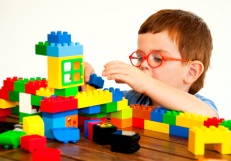                             (цена 850 руб. в месяц)
Спортивная подготовка с элементами бокса: Вашему ребенку (мальчику или девочке) нужен именно бокс, если Вы хотите, чтобы ребенок:  развивал физическую силу и выносливость, научился быть ответственным; научился самодисциплине,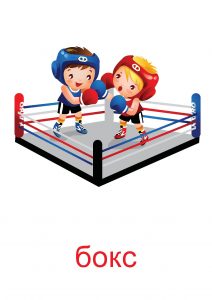 стал общительным, стал более самостоятельным и уверенным в собственных силах  (цена 900 руб. в месяц)Спортивная подготовка АЙКИДО: обычно считается, что для того, чтобы достичь серьёзных спортивных результатов, необходимо начинать интенсивно тренироваться ещё в детском возрасте. В целом, так оно и есть. Этот вид боевого искусства помогает развить как физическую силу ребенка, мышцы и осанку, так и правильное отношение к жизни, и безупречную технику борьбы. Айкидо учит уважительно относиться к людям и не         проявлять агрессию (цена 900 руб. в месяц)
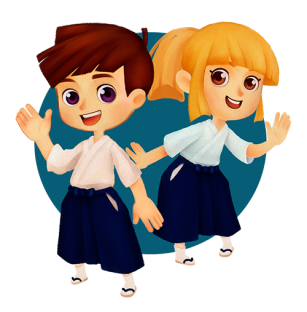 Кружок вокала: Ваш ребенок проявляет интерес к музыке? Ему нравится петь, и вы уже подумываете о том, чтобы подыскать хороший детский вокальный кружок? Тогда вам точно к нам, ведь что может быть лучше  занятия пением в хорошей компании?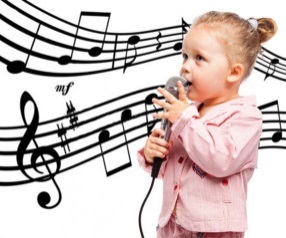 (цена 600 руб. в месяц)«Логовичок» (2-й год обучения): как хорошо, когда тебя понимают! А если у ребенка «каша» во рту и его никто не может понять? Выход есть! Занятия с опытным логопедом сформируют навыки правильной речи, позволяют скорректировать искажения в произношении. Если ребенок неправильно или затруднительно произносит какие-либо звуки, логопедические занятия помогут ему развить артикуляционный аппарат, усовершенствовать речь, научиться четко выражать свои мысли (цена 2000 руб. в месяц)

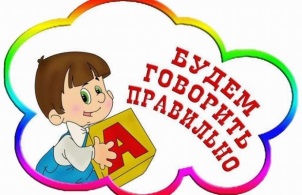 Предшкольная подготовка (обучение граммоте, чтение): Овладение началами грамоты важный этап в умственном и речевом развитии детей. Обучаясь чтению, печатанью, дети учат довольно сложную систему графических символов – букв, обозначающих звуки речи, делят предложения на слова, слова на слоги, а слоги на звуки. Приобретая элементарные технические навыки чтения, учатся понимать смысл написанных слов, коротких предложений  (цена 800 руб.)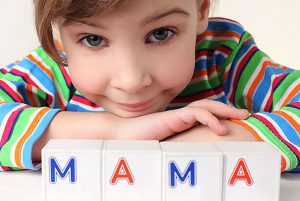 Предшкольная подготовка (логическая математика): ребенок ХХI века очень рано знакомится с первыми представлениями о науке – уже в детском саду осваивает ее азы. Задача нашего кружка  - 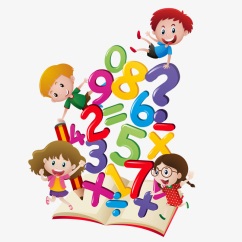 не сводится только к тому, чтобы научить дошкольника считать, измерять и решать математические задачи.  Но еще заключается в том, чтобы развивать способности видеть, открывать в окружающем мире свойства, отношения, зависимости, умения их «конструировать» предметами, знаками и словами  (цена 800 руб. в месяц)Предшкольная подготовка («живая» наука): у Вас растет «почемучка», который задает бесчисленное количество вопросов о том, как устроен мир? Мы ждем его в нашем кружке, цель работы которого  сформировать первоначальные познавательные знания и умения путем детского экспериментирования и поисково-исследовательской деятельности (цена 800 руб. в месяц)
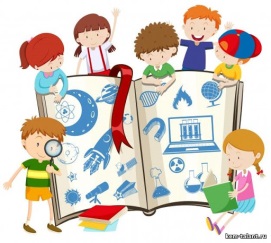 